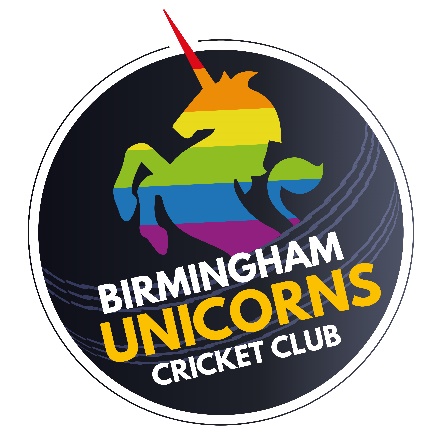 Unicorns Cricket Club – Financial Inclusion GuidanceBirmingham Unicorns Cricket Club is committed to enabling all members of the LGBTQ+ community and their allies to participate in cricket in an inclusive and welcoming environment. We recognise that cricket can be an expensive sport with considerable costs for equipment, membership and match fees. As a club we aim to keep costs to a minimum, yet despite this, costs can be prohibitive for some people. We have received funding to help ensure that financial barriers to participation are minimised or removed completely. This guidance sets out the eligibility criteria for the funding, including how people can apply.EligibilityFunding for membership fees is available for all members as well as prospective members of the club. Applicants must be members of the club in order to access funding for match fees, travel support or equipment costs.ScopeExceptions may apply on a case-by-case basis, but funding is primarily available to cover the following:Membership and match fees:  Fees for both membership and matches can be waived if members (or potential members in the case of membership fees) provide a financial barrier to participation. These can be applied for on an annual or match-by-match basis, as appropriate. Equipment costs: Personal Protective Equipment and club playing kit can be purchased through this scheme. The club has communal kit comprising of bats, pads and gloves which are available to members. This fund can support batting helmets, boxes and playing kit, purchased from the club shop (https://www.hawkcricket.com/birmingham-unicorns). Travel costs: Travel costs to and from matches can be supported. Applicants should apply for realistic travel cost funds up to the maximum amounts outlined below:£25 per match for petrol£35 per match for public transportPolicy agreed in April 2022 – to be reviewed annuallyHow to applyMembers and prospective members should apply using the form below. Please fill out as much detail as possible. Completed forms should be marked as confidential and sent to the Chair of the club at birminghamunicorns@gmail.com Member name: Contact email and phone number: Funding applied for (delete as appropriate):    Fee waiver / Personal equipment / Travel Details of funding needed: Unicorns UseDecision: Approved / not approvedNotes:Bank details / Order details (if applicable):Application number and date (n/dd/mm/yyyy): 